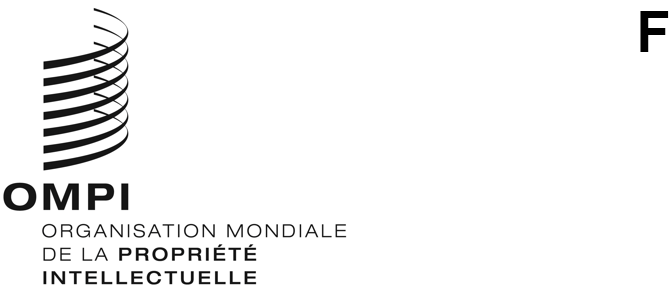 PCT/WG/14/17ORIGINAL : anglaisDATE : 2 juin 2021Groupe de travail du Traité de coopération en matière de brevets (PCT)Quatorzième sessionGenève, 14 – 17 juin 2021Coordination de l’assistance technique relevant du PCTDocument établi par le Bureau internationalActivités d’assistance technique du PCTÀ sa cinquième session tenue en 2012, le groupe de travail est convenu que les projets d’assistance technique se rapportant au PCT devraient faire l’objet d’un point ordinaire de l’ordre du jour de ses sessions futures (voir le paragraphe 20 du document PCT/WG/5/21).Lors de chacune des sessions ultérieures du groupe de travail, le Bureau international a soumis un document de travail contenant des informations sur les activités d’assistance technique relatives au PCT en faveur des pays en développement ayant une incidence directe sur l’utilisation du PCT, ainsi que les programmes de travail couvrant les activités prévues pour le restant de chaque année en cours (voir par exemple le document PCT/WG/13/7 Rev. soumis à la treizième session du groupe de travail).Le présent document donne des informations sur les activités d’assistance technique relevant du PCT menées par le Bureau international en 2020 et jusqu’ici en 2021, ainsi que les activités prévues pour le restant de l’année 2021.  Outre les activités d’assistance technique ayant une incidence directe sur l’utilisation du PCT par les pays en développement, le document contient des informations sur les activités d’assistance technique en rapport avec le PCT qui sont menées sous la supervision d’autres organes de l’OMPI.Activités d’assistance technique ayant une incidence directe sur l’utilisation du PCT par les pays en développementDes informations sur les activités d’assistance technique qui ont une incidence directe sur l’utilisation du PCT par les pays en développement figurent dans les annexes I et II du présent document;  les activités recensées sont celles dont un bénéficiaire au moins figure parmi les pays pouvant bénéficier de la réduction de taxes du PCT conformément au point 5 du barème de taxes du PCT entré en vigueur le 1er janvier 2020.  L’annexe I contient une liste exhaustive de toutes les activités d’assistance technique menées en 2020.  L’annexe II contient une liste des activités conduites à ce jour en 2021, ainsi que des activités prévues pour le restant de l’année 2021.  Pour des informations supplémentaires sur la planification et l’exécution de cette assistance technique, voir les paragraphes 5 à 11 du document PCT/WG/6/11.Fourniture d’une assistance technique à distanceDepuis mars 2020 et le début de la pandémie de COVID-19, le Bureau international fournit une assistance technique relative au PCT par l’intermédiaire de manifestations et de réunions organisées à distance.  Comme il n’est pas nécessaire de voyager, un plus grand nombre de participants ont pu assister à ces événements, et des manifestations peuvent être organisées avec un préavis plus court.  Contrairement aux événements en présentiel qui durent plusieurs jours, la durée des webinaires est limitée à deux ou trois heures, voire moins.  L’interaction entre le formateur et les participants est plus difficile dans l’environnement virtuel, et il est donc moins aisé pour les participants d’échanger des vues et de rester attentifs.  En outre, les participants peuvent se trouver dans des fuseaux horaires distants de plusieurs heures de Genève, ce qui réduit le temps durant lequel l’assistance technique peut être fournie pendant la journée.  Face à cela, l’assistance technique en ligne peut être dispensée en plusieurs sessions, chacune couvrant un sujet précis, ce qui donne aux participants le temps d’assimiler le matériel examiné entre les sessions.  Cela peut être un avantage lorsque le sujet est moins familier, par exemple lorsqu’un État envisage une adhésion ou a récemment adhéré au PCT.  Il est également possible d’organiser plusieurs sessions pour présenter un même sujet dans plusieurs langues, l’interprétation étant plus difficile sur une plateforme en ligne.  Toutefois, les activités nécessitant l’installation d’outils informatiques du PCT et une formation à ces outils ou à des services connexes, et donc une assistance directe aux utilisateurs, n’ont pas pu être organisées.  L’assistance technique à distance ne remplace donc pas nécessairement l’assistance technique en personne.Les paragraphes 5 à 8 du document PCT/WG/13/7 Rev. donnent de plus amples renseignements sur les expériences relatives à la fourniture d’une assistance technique à distance.Activités d’assistance technique du PCT menées sous la supervision d’autres organes de l’OMPIAinsi qu’il est expliqué aux paragraphes 12 et 13 du document PCT/WG/6/11, de nombreuses activités d’assistance technique relatives au développement des systèmes de brevets des pays en développement, envisagées à l’article 51 du PCT et qui ne se limitent pas à des activités ayant une incidence directe sur l’utilisation du PCT par les pays en développement, sont menées sous la supervision d’autres organes de l’OMPI (en dehors du PCT), notamment le Comité du développement et de la propriété intellectuelle (CDIP), le Comité des normes de l’OMPI (CWS) et l’Assemblée générale de l’OMPI.L’énumération détaillée de toutes ces activités et tous ces projets dépasserait le cadre du présent document, mais les paragraphes suivants en donnent quelques exemples, avec des renvois vers le programme correspondant dans le programme et budget pour l’exercice biennal 2020/21.  Les documents relatifs à la coordination de l’assistance technique pour les sessions du groupe de travail depuis 2013, le plus récent étant le document PCT/WG/13/7 Rev. pour la treizième session, contiennent aussi des informations détaillées sur ces activités.Le programme 15 “Solutions opérationnelles pour les offices de propriété intellectuelle”, sous la responsabilité du Secteur de l’infrastructure et des plateformes, comprend des activités visant à améliorer les services que les offices, principalement dans les pays en développement, fournissent aux fins de l’administration des droits de propriété intellectuelle, y compris les brevets.  L’OMPI fournit une assistance technique à plus de 90 offices de propriété intellectuelle dans le monde par le biais d’une plateforme d’administration de la propriété intellectuelle, qui permet à ces offices de recevoir, d’examiner, d’enregistrer et de publier des demandes de droits de propriété intellectuelle émanant d’utilisateurs du monde entier.  Le 20 avril 2021, l’OMPI a officiellement lancé sa suite logicielle hébergée dans le nuage pour l’administration des offices de propriété intellectuelle, la Jordanie devenant le premier État membre à utiliser cet outil.  La nouvelle suite logicielle de l’OMPI hébergée dans le nuage utilise des outils modernes en ligne pour procurer de nouveaux avantages aux offices de propriété intellectuelle participants, grâce à des technologies en nuage permettant d’offrir des services plus sûrs et plus fiables et de réaliser des gains d’efficacité.  Le site Web de l’OMPI contient de plus amples informations sur les solutions opérationnelles à l’intention des offices de propriété intellectuelle.Le programme 13 “Bases de données mondiales”, qui concerne le Secteur de l’infrastructure et des plateformes, comprend la base de données PATENTSCOPE.  La base de données PATENTSCOPE, qui est disponible dans les 10 langues de publication du PCT, offre un accès à plus de 96 millions de documents de brevet, dont plus de 4,1 millions de demandes PCT publiées, contenant les collections de 72 offices nationaux et régionaux, dont beaucoup se prêtent aux recherches en texte intégral.  Des informations sur la phase nationale de traitement des demandes PCT sont également à la disposition de 80 offices nationaux et régionaux.  Plus de 54 000 documents de la littérature non-brevet (bibliographiques et textes complets) sont désormais accessibles sur PATENTSCOPE, suite à l’ajout des contenus en accès libre de Nature.com, l’un des sites Web de l’éditeur Springer Nature.  La base de données PATENTSCOPE comprend désormais également des données sur les familles de brevets pour les documents de brevet correspondant aux demandes déposées selon le PCT et selon la Convention de Paris.Le programme 11 “Académie de l’OMPI”, qui relève du Secteur du développement, prévoit des activités de formation et de renforcement des capacités, notamment à l’intention des pays en développement, des pays les moins avancés et des pays en transition.  Ces activités relèvent du Programme de perfectionnement des cadres, qui propose des formations aux fonctionnaires nationaux du gouvernement et du secteur public, du Programme de cours d’été pour les étudiants et les jeunes professionnels, du Programme destiné aux établissements universitaires et du Programme d’enseignement à distance.  Le site Web de l’OMPI donne des informations supplémentaires sur les programmes proposés par l’Académie de l’OMPI, y compris le Rapport annuel de l’Académie de l’OMPI de 2020.  Le nombre de participants aux cours a augmenté de 24% et l’accès au site Web de l’Académie de l’OMPI a augmenté de 37% en 2020 par rapport à 2019.On trouvera des informations générales sur les activités d’assistance technique conduites par l’OMPI sur le site Web de l’OMPI.  Cette page contient un lien vers la base de données d’assistance technique en matière de propriété intellectuelle (IP-TAD), disponible en français, anglais et espagnol.Fonctionnement du PCT en termes d’organisation de l’assistance technique en faveur des pays en développementÀ l’issue des discussions tenues à la cinquième session du groupe de travail en 2012, concernant le fonctionnement du PCT quant à la réalisation de ses objectifs d’organisation de l’assistance technique en faveur des pays en développement (voir le document PCT/WG/5/6), le Bureau international a fait le point sur les délibérations relatives à l’assistance technique menées au sein du Comité du développement et de la propriété intellectuelle (CDIP) lors des sessions ultérieures du groupe de travail.  Les paragraphes 10 à 17 du document PCT/WG/13/7 Rev. présentent ainsi des informations actualisées à l’occasion de la treizième session du groupe de travail, tenue en octobre 2020.À sa vingt-cinquième session tenue en novembre 2020, le CDIP a examiné deux documents au titre du sous-élément de l’ordre du jour intitulé “Assistance technique fournie par l’OMPI dans le domaine de la coopération pour le développement”, à savoir un Rapport sur les webinaires consacrés à l’assistance technique (document CDIP/25/3) et un Rapport d’évaluation des webinaires de l’OMPI consacrés à l’assistance technique (document CDIP/25/4).  Le comité a pris note de ces rapports et a décidé que le secrétariat du CDIP devrait poursuivre les webinaires compte tenu des recommandations figurant dans le document CDIP/25/4 et des observations formulées par les États membres.  Ces recommandations portent sur : 1) les objectifs et le public cible des webinaires;  2) l’information cumulative;  3) les limitations techniques;  4) la promotion et la diffusion des webinaires;  5) le calendrier et les ressources;  et 6) l’élargissement du partage d’information.  Le CDIP est également convenu que le Secrétariat présenterait un document à sa prochaine session afin de recueillir les conseils des États membres sur la marche à suivre pour les webinaires à venir.  Le document CDIP/26/6, qui sera examiné à la vingt-sixième session du CDIP du 26 au 30 juillet 2021, présente la stratégie proposée.Le groupe de travail est invité à prendre note du contenu du présent document.[Les annexes suivent]Activités d’assistance technique ayant une incidence directe sur l’utilisation du PCT(menées en 2020)La présente annexe contient une liste exhaustive des activités d’assistance technique ayant une incidence directe sur l’utilisation du PCT par les pays en développement, conduites en 2020, classées comme suit en fonction du contenu de l’activité d’assistance technique menée :Informations générales relatives aux brevets (lettre “A” sur les tableaux).  Une activité impliquant la fourniture d’informations sur la protection par brevet et le système international des brevets en général recouvre des événements tels que des exposés sur les aspects du système de brevets qui ne concernent pas exclusivement le PCT.  Il peut s’agir d’exposés introductifs sur le système des brevets, par exemple les modalités de dépôt d’une demande de brevet, les principales conditions juridiques de brevetabilité d’une invention, les avantages de la protection par brevet et les solutions possibles telles que les modèles d’utilité et la protection de renseignements commerciaux confidentiels par le secret commercial.  Parmi d’autres sujets abordés figurent les systèmes nationaux et régionaux de brevets, l’importance et le rôle de l’information en matière de brevets, y compris les initiatives prises pour faciliter l’accès aux informations techniques, ainsi que des sujets plus détaillés tels que la rédaction des demandes de brevet.  S’agissant de certains événements, des renseignements concernant la protection stratégique des inventions et le rôle des brevets dans le transfert de technologie sont donnés par des intervenants d’autres organisations qui peuvent donner un aperçu de problèmes locaux intéressant les destinataires.Informations détaillées relatives aux brevets (lettre “B” sur les tableaux).  Des séminaires approfondis sur le PCT permettent d’aborder celui-ci de manière exhaustive.  S’agissant des exigences de forme et du traitement par l’office récepteur, les sujets traités sont notamment les éléments requis dans une demande de brevet international, les différents modes de dépôt existants, les taxes à acquitter au cours du processus de demande, l’établissement de revendications de priorité, la correction d’irrégularités, la rectification d’erreurs évidentes, l’inscription de changements et les retraits.  Le rôle et les fonctions du Bureau international et des administrations chargées de la recherche internationale et des administrations chargées de l’examen préliminaire international sont également des thèmes essentiels abordés au cours d’un séminaire sur le PCT.  Sont traités : la publication internationale de la demande, la rédaction du rapport de recherche internationale et du rapport préliminaire international sur la brevetabilité, et, en option, la recherche internationale supplémentaire, les modifications effectuées en vertu de l’article 19 et la procédure d’examen préliminaire international selon le chapitre II du traité.  Les séminaires sur le PCT abordent également l’ouverture de la phase nationale, en indiquant les actes accomplis par le Bureau international et ceux que le déposant doit accomplir et en précisant les obligations nationales particulières telles que les traductions et les documents de priorité.  En outre, figurent souvent au programme des séminaires PCT une description des services accessibles au moyen du système ePCT, la base de données PATENTSCOPE et des références à des sources d’information complémentaires sur le site Web de l’OMPI.Activités de formation au PCT à l’intention des fonctionnaires d’offices de propriété intellectuelle (lettre “C” sur les tableaux).  L’assistance apportée à des fonctionnaires d’offices œuvrant dans le domaine du PCT porte sur des parties du PCT relatives aux offices récepteurs, qu’ils agissent en qualité d’office récepteur, d’administration chargée de la recherche internationale, d’administration chargée de l’examen préliminaire.  Ainsi, l’assistance apportée aux offices agissant en qualité à la fois d’office récepteur et d’office désigné traitera du traitement des demandes avant la transmission au Bureau international et au moment de l’ouverture de la phase nationale.  S’agissant de la phase nationale du traitement selon le PCT, les activités portent également sur le renforcement des capacités en matière d’examen des demandes entrées dans la phase nationale.  Cette assistance donne également aux offices l’occasion de poser des questions précises au Bureau international.Assistance relative aux technologies de l’information et de la communication (lettre “D” sur les tableaux).  L’activité relative à la mise en place de l’infrastructure des techniques de l’information et de la communication (TIC) et à l’assistance technique en vue de leur utilisation couvre la mise en place d’outils et services informatiques PCT et la formation du personnel en la matière.  Il s’agit notamment du service d’échange de données informatisées du PCT (PCTEDI) et du système ePCT.  Des démonstrations des systèmes et des séances pratiques d’assistance, permettant aux utilisateurs de se familiariser avec ces outils et d’en tirer parti, font partie intégrante de cette assistance.Assistance aux pays envisageant d’adhérer au PCT (lettre “E” sur les tableaux).  Le Bureau international fournit une assistance spéciale aux pays envisageant d’adhérer au PCT et aux nouveaux États contractants.  Cette assistance consiste notamment à fournir des informations aux pays intéressés par l’adhésion au PCT et à leur dispenser des conseils sur les modifications à apporter à leur législation nationale avant leur adhésion.  Le Bureau international propose aussi un programme de formation post-adhésion à un nouvel État contractant.  À cet effet, le Bureau international se rend dans le pays pour faire mieux connaître et expliquer le PCT et le système de brevets aux juristes, aux établissements de recherche et aux entreprises, et pour aider l’office national à mettre en œuvre le PCT et commencer à œuvrer en tant qu’office récepteur.  Une autre partie du programme post-adhésion consiste à dispenser aux fonctionnaires des nouveaux États contractants une formation pratique au siège de l’OMPI, à Genève.Assistance aux administrations internationales (lettre “F” sur les tableaux).  Enfin, le Bureau international fournit une assistance technique aux États œuvrant en qualité d’administration chargée de la recherche internationale et de l’examen préliminaire international.  Il se rend à cet effet dans un office qui envisage de se porter candidat aux fonctions d’administration internationale, afin d’expliquer la procédure de désignation et les conditions requises et d’indiquer les domaines dans lesquels des travaux techniques complémentaires pourraient être entrepris avant de présenter une candidature officielle.  Après la désignation, une assistance technique peut être dispensée pour former les fonctionnaires avant leur prise de fonctions.*	désigne un pays ou office qui contribue à fournir une assistance technique, avec le Bureau international, lors d’une manifestation donnée.[L’annexe II suit]Activités d’assistance technique ayant une incidence directe sur le PCT(activités conduites à ce jour en 2021/prévues pour le restant de 2021)La présente annexe contient une liste complète de toutes les activités d’assistance technique ayant une incidence directe sur l’utilisation du PCT par les pays en développement, menées jusqu’à ce jour en 2021 et prévues pour le reste de l’année 2021, classées en fonction du contenu de l’activité d’assistance technique menée, ainsi qu’il est expliqué plus en détail dans les observations liminaires contenues dans l’annexe I.[Fin de l’annexe II et du document]DateFinancementType d’événementContenuDescription de l’événementCoorganisateur(s)PaysProvenance des participantsParticipantNombre de participants2020-2Budget ordinaire + Fonds fiduciaire/JPAtelier PCTCAtelier sur l’examen au cours de la phase nationale du PCT et consultations sur la gestion de la formation des examinateursAfrique du Sud (ZA)Afrique du Sud (ZA)Office + Utilisateurs352020-3Budget ordinaireAtelier PCTCFormation sur l’examen des brevets au cours de la phase nationale du PCTCambodge (KH)Cambodge (KH)Office52020-3Budget ordinaireAtelier et séminaire PCTEMission d’évaluation et séminaire sur le PCTJamaïque (JM)Jamaïque (JM)Office + Utilisateurs302020-4Budget ordinaireAtelier et séminaire PCTBAtelier à distance sur le dépôt de demandes de brevet à l’étranger, Centre de propriété intellectuelle de Skolkovo, MoscouBureau de l’OMPI en Fédération de RussieEn ligneFédération de Russie (RU)Utilisateurs402020-4Budget ordinaireSéminaire PCTBWebinaire d’introduction au système du PCT et aux avantages découlant du dépôt de demandes de brevet à l’étranger au moyen du système ePCTBureau de l’OMPI en Fédération de RussieEn ligneFédération de Russie (RU)
Kazakhstan (KZ)
Ukraine (UA)Utilisateurs4302020-5Budget ordinaireSéminaire PCTBWebinaire sur le PCT sur la recherche internationale, la recherche internationale supplémentaire et l’examen préliminaire internationalBureau de l’OMPI en Fédération de RussieEn ligneAzerbaïdjan (AZ)
Fédération de Russie (RU)
Kazakhstan (KZ)
Kirghizistan (KG)
Ukraine (UA)
Ouzbékistan (UZ)Utilisateurs3942020-5Budget ordinaireAtelier et séminaire PCTBCFormation sur le système ePCTEn lignePanama (PA)Utilisateurs372020-5Budget ordinaireSéminaire PCTBWebinaire de démonstration sur le dépôt électronique d’une demande internationale par l’intermédiaire du portail ePCTBureau de l’OMPI en Fédération de RussieEn ligneBélarus (BY)
Fédération de Russie (RU)
Kazakhstan (KZ)
Kirghizistan (KG)
Ukraine (UA)
Ouzbékistan (UZ)Utilisateurs2632020-6Budget ordinaireAtelier PCTFFormation sur la recherche internationale dans la phase internationale : principales étapes, procédures et formulaires PCTEn ligneOffice eurasien des brevets (EA)Office282020-7Budget ordinaireSéminaire PCTBWebinaire sur les amendements dans le cadre du PCTBureau de l’OMPI en Fédération de RussieEn ligneArménie (AM)
Estonie (EE)
Fédération de Russie (RU)
Kazakhstan (KZ)
Kirghizistan (KG)
République de Moldova (MD)
Tadjikistan (TJ)
Ukraine (UA)Utilisateurs 1872020-7Budget ordinaireSéminaire PCTBWebinaire sur le PCT dans le cadre de la semaine de sensibilisation à la propriété intellectuelle en Ukraine en ligne Ministère de l’économie, du commerce et de l’agriculture de l’UkraineEn ligneUkraine (UA)Utilisateurs862020-7Budget ordinaireSéminaire PCTBWebinaire sur le PCT sur les déclarations.Taxes et réduction de certaines taxesBureau de l’OMPI en Fédération de RussieEn ligneArménie (AM)
Bélarus (BY)
Estonie (EE)
Kazakhstan (KZ)
Kirghizistan (KG)
République de Moldova (MD)
Fédération de Russie (RU)
Suisse (CH)
Tadjikistan (TJ)
Turquie (TR)
Ukraine (UA)Utilisateurs1422020-7Budget ordinaireSéminaire PCTCWebinaire national sur le PCT à l’intention des employés de l’Office national de la propriété intellectuelle (NIPO) de Sri LankaEn ligneSri Lanka (LK)Office122020-7Budget ordinaireSéminaire PCTBWebinaire sur l’ouverture de la phase nationaleBureau de l’OMPI en Fédération de RussieEn ligneAllemagne (DE)
Arménie (AM)
Bélarus (BY)
Estonie (EE)
États-Unis d’Amérique (US)
Fédération de Russie (RU)
Kazakhstan (KZ)
Kirghizistan (KG)
République de Moldova (MD)
Tadjikistan (TJ)
Ukraine (UA)Utilisateurs2182020-7Budget ordinaireSéminaire PCTBWebinaire sur le PCTRegistre des droits de propriété intellectuelle du GuatemalaEn ligneGuatemala (GT)Utilisateurs1252020-7Budget ordinaireSéminaire PCTBWebinaire sur le fonctionnement de l’Union du PCT au sein de l’OMPI en tant qu’institution spécialisée du système des Nations UniesUniversidad Autónoma del CarmenEn ligneMexique (MX)Université/IR (institut de recherche)602020-8Budget ordinaireSéminaire PCTBPCT pour les entreprisesINDECOPI, PérouEn ligneAngola (AO)
Argentine (AR)
Chili (CL)
Colombie (CO)
Costa Rica (CR)
Équateur (EC)
Espagne (ES)*
États-Unis d’Amérique (US)*
Guatemala (GT)
Guinée équatoriale (GQ)
Mexique (MX)
Nicaragua (NI)
Panama (PA)
Pérou (PE)
Pérou (PE)*Utilisateurs2082020-8Budget ordinaireWebinaire sur le PCTBSession de questions-réponses en direct sur le PCT à l’intention des professionnels de la propriété intellectuelle dans les pays de l’ASEANBureau de l’OMPI à SingapourEn ligneBrunéi Darussalam (BN)
Cambodge (KH)
Indonésie (ID)
Malaisie (MY)
Myanmar (MM)
Philippines (PH)
République démocratique populaire lao (LA)
Singapour (SG)
Thaïlande (TH)
Viet Nam (VN)Utilisateurs662020-8Budget ordinaireWebinaire sur le PCTBCWebinaire sur le PCT à l’intention de l’Agence nationale de valorisation des résultats de la recherche et du développement technologique (ANVREDET) de l’Algérie et des utilisateursEn ligneAlgérie (DZ)Université/IR (institut de recherche) + utilisateurs502020-8Budget ordinaireWebinaire sur le PCTCDWebinaire sur le système ePCT à l’intention des offices de propriété intellectuelleEn ligneAlgérie (DZ)
Autriche (AT)
Égypte (EG)
Inde (IN)
Maroc (MA)
Norvège (NO)
Turquie (TR)Office192020-8Budget ordinaireSéminaire PCTCWebinaire sur le PCT – Mise à jour et faits nouveaux concernant le PCT à l’intention de l’Office de la propriété intellectuelle des PhilippinesEn lignePhilippines (PH)Office602020-9Budget ordinaireSéminaire PCTBFormation sur le système ePCT à l’intention des déposants roumainsEn ligneRoumanie (RO)Utilisateurs262020-9Budget ordinaireWebinaire sur le PCTEWebinaire sur le PCT à l’intention des utilisateurs potentielsEn ligneJamaïque (JM)Utilisateurs852020-9Budget ordinaireWebinaire sur le PCTBWebinaire sur le PCT à l’intention des universités et des instituts de rechercheEn ligneTunisie (TN)Université/IR (institut de recherche)262020-9Budget ordinaireRéunion en ligneCLe système ePCT à l’intention des utilisateurs des offices récepteursEn ligneOuganda (UG)
Office52020-9Budget ordinaireWebinaire sur le PCTBWebinaire sur le PCT – Système du PCT : erreurs fréquentes commises par les déposants pendant ou après le dépôt dans la phase internationaleBureau de l’OMPI en Fédération de Russie
ROSPATENTEn ligneArménie (AM) 
Azerbaïdjan (AZ) 
Bélarus (BL)
Canada (CA)
Chine (CN)
Estonie (EE)
Ghana (GH)
Kazakhstan (KZ)
Kirghizistan (KG)
Pays-Bas (NL) 
République de Moldova (MD)
Fédération de Russie (RU)
Tadjikistan (TJ)
Ukraine (UA)
États-Unis d’Amérique (US)
Ouzbékistan (UZ)
Utilisateurs2672020-9Budget ordinaireWebinaire sur le PCTCWebinaire sur le PCT – Introduction au système du PCT et avantages découlant du dépôt de demandes de brevet à l’étranger au moyen du système du PCTEn ligneTadjikistan (TJ)Office202020-9Budget ordinaireRéunion en ligne CDPrésentation des services Web disponibles et caractéristiques techniques des données sur l’entrée dans la phase nationaleEn ligneAfrique du Sud (ZA)Office42020-9Budget ordinaireRéunion en ligneCDRéunion sur le déploiement du système de dépôt ePCT et les activités de coopération En ligneTrinité-et-Tobago (TT)Office12020-9Budget ordinaireRéunion en ligneCDLe système ePCT à l’intention des offices récepteurs En ligneBosnie-Herzégovine (BA)Office22020-9Budget ordinaireRéunion en ligneCDFormation au système ePCT à l’intention des offices récepteursEn ligneZambie (ZM)Office42020-10Budget ordinaireWebinaire sur le PCTBWebinaire organisé par le Centre de propriété intellectuelle de Skolkovo : Introduction au système du PCT Le Bureau de l’OMPI en Fédération de Russie
Centre de propriété intellectuelle de SkolkovoEn ligneFédération de Russie (RU)Université/IR (institut de recherche) + utilisateurs2562020-10Budget ordinaireWebinaire sur le PCTBCWebinaire sur le PCT à l’intention des employés de l’office de propriété intellectuelle et des utilisateursEn ligneOman (OM)Office + utilisateurs822020-10Budget ordinaireRéunion en ligneCDFormation sur le système ePCT à l’intention des offices récepteursEn ligneMonténégro (ME)Office32020-10Budget ordinaireAtelier sur le PCTBCAtelier sous-régional sur le PCT à l’intention de certains États arabes En ligneAlgérie (DZ)
Bahreïn (BH)
Égypte (EG)
Koweït (KW)
Mauritanie (MR) Oman (OM)
Qatar (QA)
Arabie saoudite (SA)
Soudan (SD)
Tunisie (TN)Office752020-10Budget ordinaireWebinaire sur le PCTCWebinaire sur le PCTARIPOEn ligneAngola (AO)
Cabo Verde (CV)
Mozambique (MZ)
Sao Tomé-et-Principe (ST)Office +Université/IR (institut de recherche) +Utilisateurs302020-11Budget ordinaireWebinaire sur le PCTBSystème du PCT : restauration du droit de priorité et rétablissement des droits lors de l’entrée dans la phase nationaleBureau de l’OMPI en Fédération de RussieEn ligneBélarus (BL)
Estonie (EE)
Hongrie (HU)
Kazakhstan (KZ)
Kirghizistan (KG)
République de Moldova (MD)
Fédération de Russie (RU)
Tadjikistan (TJ)
États-Unis d’Amérique (US)
Ouzbékistan (UZ)Utilisateurs2062020-11Budget ordinaireWebinaire sur le PCTCWebinaire sur le PCT à l’intention des start-up en Algérie Bureau de l’OMPI en AlgérieEn ligneAlgérie (DZ) Office +Université/IR (institut de recherche) + Utilisateurs1102020-11Budget ordinaireAtelier et séminaire PCTCVisite d’étude virtuelle sur le PCTEn ligneJordanie (JO)Office +Université/IR (institut de recherche) + Utilisateurs502011-11Budget ordinaireAtelier et séminaire PCTBWebinaire sur les services et initiatives de l’OMPIBureau de l’OMPI en Fédération de RussieEn ligneArménie (AM) Azerbaïdjan (AZ)
Bélarus (BL)
Estonie (EE)
France (FR)
Allemagne (DE)
Géorgie (GE)
Italie (IT)
Kazakhstan (KZ)
Kirghizistan (KG) 
Lettonie (LV)
Pays-Bas (NL)
République de Moldova (MD)
Fédération de Russie (RU)
Tadjikistan (TJ)
Ukraine (UA)
Émirats arabes unis (AE)
Ouzbékistan (UZ)Université/IR (institut de recherche) + Utilisateurs2492011-11Budget ordinaireAtelier et séminaire PCTBDémonstration en direct de la fonctionnalité de la page Web de l’OMPI concernant le système ePCTBureau de l’OMPI en Fédération de RussieEn ligneBélarus (BL)
Belgique (BE)
Estonie (EE)
Kazakhstan(KZ)
Kirghizistan (KG) 
République de Moldova (MD)
Fédération de Russie (RU)
Tadjikistan (TJ)
Ukraine (UA)
Émirats arabes unis (AE)
Ouzbékistan (UZ)Université/IR (institut de recherche) + Utilisateurs1762020-11
2020-12Budget ordinaireWebinaire sur le PCTCEWebinaire régulier sur des sujets concernant le PCT En ligneSamoa (WS)Office + utilisateurs232020-12Budget ordinaireWebinaire sur le PCTBWebinaire national sur le Traité de coopération en matière de brevets (PCT) et les stratégies internationales en matière de brevetsInstitut national de la propriété industrielle (INAPI)En ligneChili (CL)Utilisateurs902020-12Budget ordinaireWebinaire sur le PCTCWebinaire sous-régional sur le PCT pour les États membres de l’ASEAN : “Le PCT à l’heure de la pandémie”.Bureau de l’OMPI à Singapour En ligneBrunéi Darussalam (BN) 
Cambodge (KN)
Indonésie (ID)
République démocratique populaire lao (LA)
Malaisie (MY)
Myanmar (MM)
Philippines (PH)
Singapour (SG)
Thaïlande (TH)
Viet Nam (VN)Office342020-11Budget ordinaireAtelier PCTCEWebinaire sous-régional sur le PCT à l’intention de certains pays arabesEn ligneIraq (IQ)
Jordanie (JO)
Liban (LB) 
Palestine (PS)
République arabe syrienne (SY)Office582020-11Budget ordinaireRéunion en ligneCDFormation sur le système ePCT à l’intention des officesEn ligneBulgarie (BG)Office32020-11REGRéunion en ligneDPrésentation des fonctionnalités du système ePCT En ligneArabie saoudite (SA)Office42020-12Budget ordinaireAutreCSéminaire régional sur les ressources d’apprentissage en ligne liées aux brevets à l’intention des spécialistes de la propriété intellectuelle des pays du Conseil de coopération du Golfe et des examinateurs de brevets de l’Office des brevets du CCGEn ligneBahreïn (BA)
Koweït (KW)
Arabie saoudite (SA)
Oman (OM)
Qatar (QA) 
Émirats arabes unis (AE)
Office des brevets du Conseil de coopération du Golfe (GC)Office402020-12Budget ordinaireWebinaire PCTCWebinaire de l’OMPI sur le PCT à l’intention de l’Université de Constantine 3Bureau de l’OMPI en AlgérieEn ligne Algérie (DZ)Université/IR (institut de recherche)652020-12Budget ordinaireAutreCELes ressources d’apprentissage en ligne et leur utilisation efficace pour le renforcement des capacités à la Conférence des directeurs d’offices de propriété intellectuelle d’AsieEn ligneBangladesh (BG) Bhoutan (BT)
Brunéi Darussalam (BN)
Cambodge (KH)
Inde (IN)
Indonésie (ID)
Iran (République islamique d’) (IR)
République démocratique populaire lao (LA)
Malaisie (MY) Mongolie (MN) Myanmar (MM)
Népal (NP)
Pakistan (PK) Philippines (PH) Singapour (SG)
Sri Lanka (LK)
Thaïlande (TH)
Viet Nam (VN)Office 402020-12Budget ordinaireWebinaire sur le PCTCEWebinaire régional sur le PCT à l’intention des pays d’Amérique latine et des CaraïbesDirection générale de l’industrie et du commerce En ligneBrésil (BR)*
Chili (CL)*
Colombie (CO)*
Cuba (CU)
République dominicaine (DO)
Équateur (EC)
El Salvador (SV) Guatemala (GT)
Honduras (HN)
Mexique (MX)
Nicaragua (NI) 
Panama (PA)
Pérou (PE)*
Uruguay (UY) Venezuela (République bolivarienne du) (VE)
Canada (CA)*
Office européen des brevets (EP)*
Japon (JP)*
Espagne (ES)*
États-Unis d’Amérique (US)*Office +Université/IR (institut de recherche) +Utilisateurs1052020-12Budget ordinaireRéunion en ligneBFormation sur le système ePCT à l’intention des déposants bulgaresEn ligneBulgarie (BG)Utilisateurs72020-12Budget ordinaireRéunion en ligneCDAssistance technique sur l’établissement et la communication des données relatives à l’entrée dans la phase nationale En ligneSao Tomé-et-PrincipeOffice22020-12Budget ordinaireWebinaire PCTCLa qualité de déposant : comment constituer un mandataire et qui peut agir en qualité de mandataire?  Bureau de l’OMPI en Fédération de RussieEn ligneArménie (AM)
Bélarus (BL)
Estonie (EE)
Kazakhstan (KZ)
Kirghizistan (KG)
Pays-Bas (NL) 
Fédération de Russie (RU)
Tadjikistan (TJ)
Ukraine (UA)
États-Unis d’Amérique (US) Ouzbékistan (UZ)Université/IR (institut de recherche) + Utilisateurs1322020-12Budget ordinaireRéunion en ligneDAtelier sur le système ePCT à l’intention des déposants estoniensEn ligne Estonie (EE)Utilisateurs72020-12Budget ordinaireRéunion en ligneCSéminaire national sur les ressources d’apprentissage en ligne à l’intention des examinateurs de brevetsEn ligneJordanie (JO)Office8DateFinancementType d’événementContenuDescription de l’événementCoorganisateur(s)PaysProvenance des participantsParticipantNombre de participants2021-1Budget ordinaireRéunion en ligne CExamen durant la phase nationale du PCT et examen des demandes localesEn ligne Samoa (WS)Office72021-2Budget ordinaireRéunion en ligneCDLe système ePCT à l’intention des utilisateurs des offices récepteursEn ligneSoudan (SD)Office52021-2Budget ordinaireRéunion en ligneCDLe système ePCT à l’intention des utilisateurs des offices récepteursEn ligneOuzbékistan (UZ)Office92021-2Budget ordinaireWebinaire sur le PCTBWebinaire sur le PCT à l’intention de l’Université de TlemcenBureau de l’OMPI en Algérie En ligneAlgérie (DZ)Université/IR (institut de recherche)1102021-2Budget ordinaireAtelier PCTBCAtelier sur le système ePCT à l’intention des déposantsEn ligneTurquie (TR)Utilisateurs2202021-3Budget ordinaireAtelier PCTCDLe système ePCT pour les utilisateurs des offices récepteurs et des administrations chargées de la recherche internationaleEn ligneTurquie (TR)Office2512021-3Budget ordinaireWebinaire sur le PCTBWebinaire sur le PCT à l’intention des universités de M’Sila et BatnaBureau de l’OMPI en AlgérieAlgérie (DZ)Université/IR (institut de recherche)1052021-3Budget ordinaireWebinaire sur le PCTBWebinaire sur le PCTBureau de l’OMPI au Nigéria
Département du droit commercial (marques, brevets et dessins et modèles)Nigéria (NG)Utilisateurs852021-3Budget ordinaireRéunion en ligneATraitement des modèles d’utilité à l’Office allemand des brevets et des marques Égypte (EG)Office82021-3Budget ordinaireWebinaire sur le PCTEWebinaire sur le PCTOffice de la propriété intellectuelle de la JamaïqueJamaïque (JM)Utilisateurs342021-4Budget ordinaireAtelier PCTBAtelier sur le système ePCT à l’intention des déposants ukrainiensEn ligneUkraine (UA)Utilisateurs382021-4Budget ordinaireWebinaire sur le PCTBSystème du PCT – questions les plus fréquemment poséesBureau de l’OMPI en Fédération de RussieBélarus (BL)
Canada (CA)
Estonie (EE)
Inde (IN)
Kazakhstan (KZ)
Fédération de Russie (RU)
Suisse (CH)
Tadjikistan (TJ)
Ukraine (UA) Ouzbékistan (UZ)Utilisateurs2282021-4Budget ordinaireRéunion en ligneLe système ePCT à l’intention des utilisateurs de l’administration chargée de la recherche internationaleEn ligneBrésil (BR)Office272021-5Budget ordinaireWebinaire sur le PCTWebinaire sur le Traité de coopération en matière de brevets (PCT) à l’intention des institutions relevant du Ministère des postes et télécommunicationsBureau de l’OMPI en AlgérieEn ligneAlgérie (DZ)Office702021-5Budget ordinaireWebinaire sur le PCTBWebinaire sur le PCT : Introduction au système du PCTBureau de l’OMPI en Fédération de Russie
ROSPATENTEn ligneFédération de Russie (RU)Utilisateurs2021-5Budget ordinaireWebinaire sur le PCTCWebinaire sur le PCT and ePCT Update for IPO PhilippinesEn lignePhilippines (PH)Office2021-5Budget ordinaireWebinaire sur le PCTBWebinaire sur le PCT à l’intention de l’Université des sciences et de la technologie Houari Boumediene (USTHB)Bureau de l’OMPI en AlgérieEn ligneAlgérie (DZ)Université/IR (institut de recherche)2021-5Budget ordinaireWebinaire sur le PCTBWebinaire sur l’expérience de ROSPATENT en sa qualité d’administration chargée de la recherche internationale et d’administration chargée de l’examen préliminaire internationalBureau de l’OMPI en Fédération de Russie
ROSPATENTEn ligneFédération de Russie (RU)Utilisateurs2021-6Budget ordinaireWebinaire sur le PCTBWebinaire avec démonstration du dépôt électronique d’une demande internationale via le portail ePCTBureau de l’OMPI en Fédération de Russie
ROSPATENTEn ligneFédération de Russie (RU)Utilisateurs2021-6Budget ordinaireWebinaire sur le PCTBWebinaire sur le PCT à l’intention du bureau de transfert de technologie du Middle East College au Sultanat d’OmanEn ligneOman (OM)Université/IR (institut de recherche)2021-6Budget ordinaireSéminaireASéminaire national sur les ressources d’apprentissage en ligne à l’intention des examinateurs de brevets En ligneJordanie (JO)OfficeÀ déterminerBudget ordinaireAtelier PCTCDFormation au système ePCT à l’intention des utilisateurs de l’officeEn ligneSamoa (WS)OfficeÀ déterminerBudget ordinaireAtelier PCTBCDFormation au système ePCT à l’intention des utilisateurs des offices récepteurs et des déposants nationauxEn ligneRoumanie (RO)Office + Utilisateurs